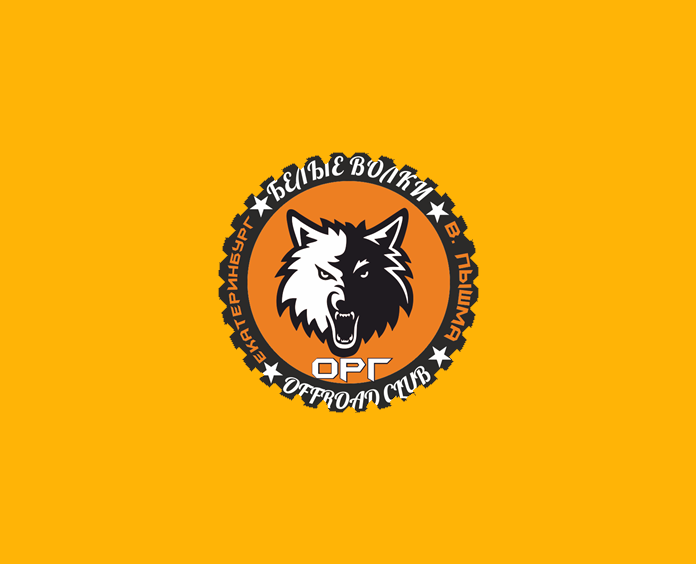 Осенний прорыв "Да будет грязь"Организаторы: off-road клуб Белые Волки
Цели и задачи:
• популяризация автомобильного спорта среди автолюбителей и привлечение их к занятию автомобильным спортом.
• совершенствование навыков управления автомобилем и его безопасной эксплуатации в различных дорожных условиях.
• совершенствование навыков технического обслуживания автомобилей, конструкторских навыков при подготовке автомобилей к соревнованиям.
• привлечение внимания молодежи к техническим видам спорта как форме проведения досуга и пропаганда здорового образа жизни.
• привлечение внимания жителей города к развитию нетрадиционных форм активного проведения свободного времени.
• развитие творческого потенциала.
• организация новых форм творческого выражения.

1. Общее положение:
    1. Автомобильные гонки, являются личными открытыми соревнованиями, проводимыми в соответствии с настоящим Положением, а также информационными бюллетенями, издаваемыми позднее и являющимися неотъемлемой частью настоящего Положения.
    2. Соревнования на легковых полноприводных автомобилях проходят на территориях, специально выделенных для проведения соревнований. В заезде, в зависимости от класса может участвовать как один автомобиль, так и несколько.   3. Связь по трассе осуществляется с помощью мобильного телефона или рации.
   4. Любая реклама на гонках, средствах общения участников и зрителей без согласования с организаторами ЗАПРЕЩЕНА.  5. Экипажи обязаны предоставить места для бортовых номеров и обязательной рекламы.
2. Тайминг мероприятия:
3. Время и место проведения.
Спортивное мероприятие проводится в субботу 24 октября 2020 года с 10 часов 30 минут. Сбор участников производится 24 октября 2020 года на месте с 8:00 часов 00 минут до 10:00 часов.00 минут.

4. Классы:
     1) «СТОК»Стандартные автомобили (без замены силовых установок) со следующей размерностью колес: - автомобили, по ТТХ аналогичные ВАЗ-2121 и Шевроле-Нива: размер колес до 29 дюймов включительно (определяется по официально указанной размерности на шине). Тип резины: шипованная или фрикционная зимняя, АТ, МТ.- автомобили по ТТХ аналогичные УАЗ-Патриот: размер колес до 31 дюйма включительно (определяется по официально указанной размерности на шине). Тип резины: шипованная или фрикционная зимняя, АТ, МТ.     2) «ТУРИЗМ»Стандартные автомобили (без замены силовых установок), но с обязательным наличием устройств самовытаскивания, со следующей размерностью колес: - автомобили, по ТТХ аналогичные ВАЗ-2121 и Шевроле-Нива: размер колес до 31 дюйма включительно (определяется по официально указанной размерности на шине). Тип резины: любой.- автомобили по ТТХ аналогичные УАЗ-Патриот: размер колес до 33 дюймов включительно (определяется по официально указанной размерности на шине). Тип резины: любой.     3) «ТАНК»Любые автомобили, не входящие в предыдущие классы.5. ТрассаТрасса представляет собой участок пересеченной местности, с препятствиями естественного происхождения, колеями и заболоченностью.  Сложность трассы зависит от класса. Для каждого класса предусмотрена отдельная трасса. Перед началом заездов проводится собрание участников и предстартовый инструктаж. Старт производится по отмашке стартового флага, финиш – по пересечению передним бампером финишной черты. 
6. Правила проведения соревнований:
1. Участником соревнований считается лицо, прошедшее регистрацию в оргкомитете.
2. Участники стартуют в том же порядке, что и проходили регистрацию.
3. После прохождения трассы участник возвращается на свободную стоянку со скоростью до 40 км/ч. Опоздавший к старту или не прошедший тех. контроль участник, считается выбывшим.
4. Регистрация участников соревнований на автомобилях. При регистрации необходимо заплатить стартовый/регистрационный взнос 1000 рублей.5. Участник соревнований может дополнительно принять участие в более высоком классе, при повторной уплате стартового взноса. В данном случае он стартует последним.
7. Ответственность участников соревнований:
1. Участники соревнований несут ответственность за:
• сохранность своего автомобиля, его техническое состояние и последствия повлекшие изменения тех. состояния автомобиля
• нарушение правил проведения соревнований
• причинение вреда своему здоровью и имуществу, в связи с участием в соревнованиях
2. Оргкомитет вправе отстранить участника соревнований нарушающего правила проведения соревнований. Оргкомитет не несет ответственности за материальный и моральный ущерб, причиненный участником другим участником, равно третьим лицам.
3. За технические неисправности транспортных средств в процессе гонки, аварийные инциденты, игнорирование требований сотрудников ГИБДД организаторы ответственности не несут
4. В случае аварии, всю ответственность по возмещению вреда жизни, здоровью, имуществу потерпевшего несет виновное лицо согласно действующему законодательству РФ. Причинение вреда в ходе проведения соревнований не является страховым событием по ОСАГО и не влечет обязанности страховых компаний по возмещению.
8. Обязанности:
Участник обязан:
• уважать своих оппонентов
• быть предельно вежливым и внимательным на дороге
• не употреблять накануне и во время соревнований алкогольных напитков
• выполнять правила соревнований
• не пользоваться открытым пламенем в закрытом парке
• следить за порядком и сохранностью своего автомобиля
Организаторы обязаны обеспечить:
• регистрацию участников • проверку тех.состояния автомобилей
• контроль прохождения дистанции СТАРТ-ФИНИШ • определение победителей9. Требования по технике безопасности и защите окружающей среды.9.1. Все участники должны соблюдать меры безопасности, Экипаж несёт полную ответственность перед третьими лицами в случае причинения им ущерба по вине членов экипажа.9.2. Запрещается иметь при себе и в транспортном средстве огнестрельное оружие.9.3. Организаторы не несут ответственность за действия участников соревнования. Лица, нарушающие природоохранительное законодательство и причиняющие вред окружающей природной среде и здоровью человека, несут дисциплинарную, административную либо уголовную, гражданско-правовую и материальную ответственность в соответствии с Законодательством Российской Федерации. 9.4. Запрещается оставлять или закапывать любой мусор. Весь собственный мусор и, по возможности, мусор других участников необходимо забирать с собой.9.5. Запрещается пользоваться лебедкой без использования плоского защитного стропа (ремня шириной не менее 60 мм, исключающего повреждение коры дерева), не зависимо от того является ли дерево, за которое крепится лебёдка, живым или мертвым.9.6. Запрещено сливать нефтепродукты и технические жидкости на землю и в водоемы, а также оставлять после себя следы ремонта. Заменённые запчасти надлежит забирать с собой.9.7. Запрещается мыть транспортные средства в реках и водоемах, а также в радиусе 50 метров от них и в радиусе 300 метров от мест стоянок и населенных пунктов.10. Прочее.
Организаторы оставляют за собой право вносить изменения в данное Положение и оповестить о них всех прибывших на соревнование спортсменов не позднее, чем за 1 час до регистрации. Протесты подаются не позднее 30 минут после финиша последнего участника. Сумма залога – 1000 рублей. При отклонении протеста судейской коллегией – залог не возвращается.ТАБЛИЦА ПЕНАЛИЗАЦИЙ И ШТРАФОВ СОРЕВНОВАНИЯТел для справок: 8-906-801-40-20 Николаев Виталий Андреевич (Руководитель клуба Белые Волки, главный судья)24 октября 202024 октября 202008:00 – 10:00Регистрация участников, административная и техническая комиссия.10:00 – 10:30            Торжественное открытие соревнований. Брифинг.10:30 – 17:30Проведение заездов11.00 – 13.00Работа полевой кухни. Для участников БЕСПЛАТНО (из расчета 2 порции на экипаж)17:30 – 18:00Подведение предварительных итогов. Работа комиссии18.00 – 18.30   Подведение итогов соревнования, награждение победителей, закрытие    18.30 – Неформальное общение№ п/пНарушениеКоличество штрафного времени
или санкции1DNF (не финишировал)60 мин.3Помощь зрителей, экипажей и автомобилей,
не являющихся участниками соревнования.30 мин.4Разрыв ограничительной ленты секции, сбивание вешки, перенос вешки.10 мин.6Использование лебедки без тросогасителя.
Переезд троса лебедки другого экипажа.15 мин.7Нахождение на СУ без защитного шлема
(для всех членов экипажа).15 мин.8Умышленная валка деревьев15 мин.9Не спортивное поведение,
грубое несоблюдение ПДД.Предупреждение/снятие 
с соревнования10Отсутствие обязательной рекламы.Штраф в размере 100% от стартового взноса